Birla Institute of Technology & Science, Pilani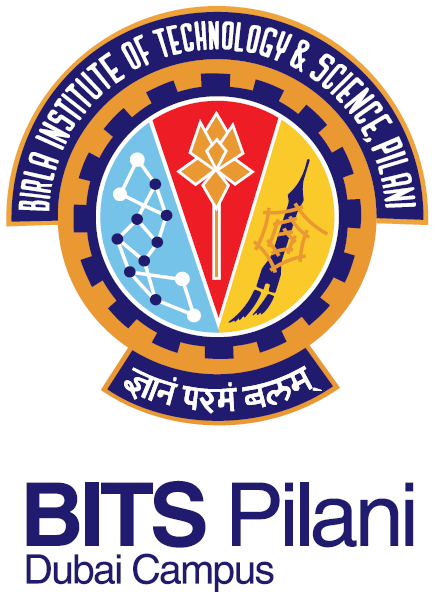 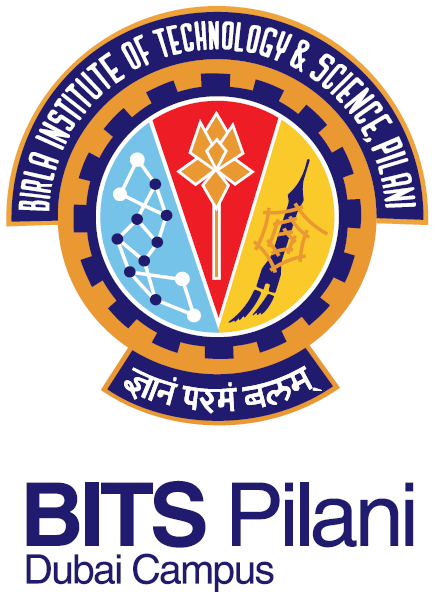 Dubai CampusApplication for Admission to Integrated First Degree ProgrammeAcademic Year 2014-15 Part- V Declaration by the Applicant: I have read the Admission Instructions & shall abide by all the conditions laid therein. I further hereby declare that all the information given and statements made in this application and also its accompanying attachments and enclosures are true to the best of my knowledge. I agree to the condition that if any information or statement is found to be incorrect, my admission will automatically be cancelled. If admitted, I promise to abide by the rules and regulations in force or those that may hereafter be made for the administration of the Institution and I shall do nothing either inside or outside the Institution which will interfere with its orderly working and discipline. In all matters concerning me and the Institution, its hostels, Practice School stations, etc. the decision of the Vice-Chancellor shall be binding on me.Place & Date _____________________________				Signature____________________________Declaration by Father/Mother or Guardian:I  , do solemnly affirm that I shall be responsible for the discipline and conduct of my son/daughter/ward and pay regularly all his/her expenses during his/her stay in the Institute.Place & Date _____________________________				Signature____________________________]FOR OFFICE USEApplication Fee Paid            Yes             No	Receipt No. _____________ Dt._________________Programme Fee Paid           Yes             No	Receipt No. _____________ Dt._________________Admitted to _________________________________________________ IDNO ________________________Date: _____________________				Signature of Dean ________________________Application No.Application No.Application No.Application No.Application No.Application No.Application No.Application No.Part - I:Part - I:(for office use only)(for office use only)1. Name:(as given in qualifying examination certificate)(as given in qualifying examination certificate)(as given in qualifying examination certificate)(as given in qualifying examination certificate)(as given in qualifying examination certificate)(as given in qualifying examination certificate)(as given in qualifying examination certificate)(as given in qualifying examination certificate)(as given in qualifying examination certificate)(as given in qualifying examination certificate)(as given in qualifying examination certificate)Photo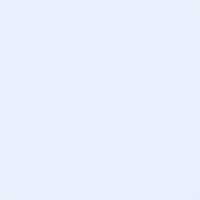 2. Sex:2. Sex:3. Date of Birth:(dd/mm/yyyy)3. Date of Birth:(dd/mm/yyyy)PhotoPhoto4. Nationality:4. Nationality:5. Blood Group:5. Blood Group:PhotoPhoto6. Passport No.:6. Passport No.:Valid up to:              (dd/mm/yyyy)Valid up to:              (dd/mm/yyyy)PhotoPhoto7. Address for Correspondence: 7. Address for Correspondence: 7. Address for Correspondence: 7. Address for Correspondence: 7. Address for Correspondence: 7. Address for Correspondence: 7. Address for Correspondence: Phone:Phone:Phone:Phone:Mobile:Mobile:Email:Email:::::::::::::8. Father’s Name:8. Father’s Name:8. Father’s Name:Mobile:Mobile:9. Mother’s Name:9. Mother’s Name:9. Mother’s Name:Mobile:Mobile:10. Emergency contact:10. Emergency contact:10. Emergency contact:10. Emergency contact:Phone:Email:Email:Part – IIPart – IIPart – IIPart – IIPart – IIPart – IIPart – IIPart – IIPart – IIPart – IIPart – IIPart – IIPart – II1. Give the following details of the Qualifying Examination (12th grade or its equivalent):1. Give the following details of the Qualifying Examination (12th grade or its equivalent):1. Give the following details of the Qualifying Examination (12th grade or its equivalent):1. Give the following details of the Qualifying Examination (12th grade or its equivalent):1. Give the following details of the Qualifying Examination (12th grade or its equivalent):1. Give the following details of the Qualifying Examination (12th grade or its equivalent):1. Give the following details of the Qualifying Examination (12th grade or its equivalent):1. Give the following details of the Qualifying Examination (12th grade or its equivalent):1. Give the following details of the Qualifying Examination (12th grade or its equivalent):1. Give the following details of the Qualifying Examination (12th grade or its equivalent):1. Give the following details of the Qualifying Examination (12th grade or its equivalent):1. Give the following details of the Qualifying Examination (12th grade or its equivalent):1. Give the following details of the Qualifying Examination (12th grade or its equivalent):  (i) Name of the Qualifying Examination:  (i) Name of the Qualifying Examination:  (i) Name of the Qualifying Examination:  (i) Name of the Qualifying Examination:  (i) Name of the Qualifying Examination: (ii) Name of the Board/University and  Country: (ii) Name of the Board/University and  Country: (ii) Name of the Board/University and  Country: (ii) Name of the Board/University and  Country: (ii) Name of the Board/University and  Country: (ii) Name of the Board/University and  Country: (ii) Name of the Board/University and  Country:(iii) Year of passing/appearing in above Exam:(iii) Year of passing/appearing in above Exam:(iii) Year of passing/appearing in above Exam:(iii) Year of passing/appearing in above Exam:(iii) Year of passing/appearing in above Exam:     Date result declared:     Date result declared:     Date result declared:(iv) Institution last studied with location:                     (iv) Institution last studied with location:                     (iv) Institution last studied with location:                     (iv) Institution last studied with location:                      (v) Medium of Instruction at (iv) above:  (v) Medium of Instruction at (iv) above:  (v) Medium of Instruction at (iv) above:  (v) Medium of Instruction at (iv) above:  (v) Medium of Instruction at (iv) above:  (v) Medium of Instruction at (iv) above:  (v) Medium of Instruction at (iv) above:  (v) Medium of Instruction at (iv) above:  (v) Medium of Instruction at (iv) above:  (v) Medium of Instruction at (iv) above:  (v) Medium of Instruction at (iv) above:  (v) Medium of Instruction at (iv) above:  (v) Medium of Instruction at (iv) above: 2. Indicate your score/rank, if you have taken any of the following competitive exams.2. Indicate your score/rank, if you have taken any of the following competitive exams.2. Indicate your score/rank, if you have taken any of the following competitive exams.2. Indicate your score/rank, if you have taken any of the following competitive exams.2. Indicate your score/rank, if you have taken any of the following competitive exams.2. Indicate your score/rank, if you have taken any of the following competitive exams.2. Indicate your score/rank, if you have taken any of the following competitive exams.2. Indicate your score/rank, if you have taken any of the following competitive exams.2. Indicate your score/rank, if you have taken any of the following competitive exams.2. Indicate your score/rank, if you have taken any of the following competitive exams.2. Indicate your score/rank, if you have taken any of the following competitive exams.2. Indicate your score/rank, if you have taken any of the following competitive exams.2. Indicate your score/rank, if you have taken any of the following competitive exams.BITSATJEE (Main):JEE (Main):JEE (Main):JEE(Advanced):JEE(Advanced):Part - IIIPart - IIIPart - IIIPart - IIIPart - IIIPart - IIIPart - IIIPart - IIIPart - IIIPart - IIIPart - IIIPart - IIIPart - IIIIndicate Preferences for admission to various programmes: [Mark 1, 2, 3,…. for order of preference against each of the programmes listed below. If you are not interested in a programme, put a cross (“X”)]Indicate Preferences for admission to various programmes: [Mark 1, 2, 3,…. for order of preference against each of the programmes listed below. If you are not interested in a programme, put a cross (“X”)]Indicate Preferences for admission to various programmes: [Mark 1, 2, 3,…. for order of preference against each of the programmes listed below. If you are not interested in a programme, put a cross (“X”)]Indicate Preferences for admission to various programmes: [Mark 1, 2, 3,…. for order of preference against each of the programmes listed below. If you are not interested in a programme, put a cross (“X”)]Indicate Preferences for admission to various programmes: [Mark 1, 2, 3,…. for order of preference against each of the programmes listed below. If you are not interested in a programme, put a cross (“X”)]Indicate Preferences for admission to various programmes: [Mark 1, 2, 3,…. for order of preference against each of the programmes listed below. If you are not interested in a programme, put a cross (“X”)]Indicate Preferences for admission to various programmes: [Mark 1, 2, 3,…. for order of preference against each of the programmes listed below. If you are not interested in a programme, put a cross (“X”)]Indicate Preferences for admission to various programmes: [Mark 1, 2, 3,…. for order of preference against each of the programmes listed below. If you are not interested in a programme, put a cross (“X”)]Indicate Preferences for admission to various programmes: [Mark 1, 2, 3,…. for order of preference against each of the programmes listed below. If you are not interested in a programme, put a cross (“X”)]Indicate Preferences for admission to various programmes: [Mark 1, 2, 3,…. for order of preference against each of the programmes listed below. If you are not interested in a programme, put a cross (“X”)]Indicate Preferences for admission to various programmes: [Mark 1, 2, 3,…. for order of preference against each of the programmes listed below. If you are not interested in a programme, put a cross (“X”)]Indicate Preferences for admission to various programmes: [Mark 1, 2, 3,…. for order of preference against each of the programmes listed below. If you are not interested in a programme, put a cross (“X”)]Indicate Preferences for admission to various programmes: [Mark 1, 2, 3,…. for order of preference against each of the programmes listed below. If you are not interested in a programme, put a cross (“X”)]I have opted for the above  number of programmes only.I have opted for the above  number of programmes only.I have opted for the above  number of programmes only.I have opted for the above  number of programmes only.I have opted for the above  number of programmes only.I have opted for the above  number of programmes only.I have opted for the above  number of programmes only.I have opted for the above  number of programmes only.I have opted for the above  number of programmes only.I have opted for the above  number of programmes only.I have opted for the above  number of programmes only.I have opted for the above  number of programmes only.I have opted for the above  number of programmes only.Part - IVPart - IVPart - IVPart - IVPart - IVPart - IVPart - IVPart - IVPart - IVPart - IVPart - IVPart - IVPart - IV1. Tick if Student Visa Required: 1. Tick if Student Visa Required: 1. Tick if Student Visa Required: 1. Tick if Student Visa Required: 2. Tick if Hostel Accommodation equired:2. Tick if Hostel Accommodation equired:2. Tick if Hostel Accommodation equired:2. Tick if Hostel Accommodation equired:2. Tick if Hostel Accommodation equired:3. If any of your parents is resident of UAE/GCC Country, give details:3. If any of your parents is resident of UAE/GCC Country, give details:3. If any of your parents is resident of UAE/GCC Country, give details:3. If any of your parents is resident of UAE/GCC Country, give details:3. If any of your parents is resident of UAE/GCC Country, give details:3. If any of your parents is resident of UAE/GCC Country, give details:3. If any of your parents is resident of UAE/GCC Country, give details:3. If any of your parents is resident of UAE/GCC Country, give details:3. If any of your parents is resident of UAE/GCC Country, give details:3. If any of your parents is resident of UAE/GCC Country, give details:3. If any of your parents is resident of UAE/GCC Country, give details:3. If any of your parents is resident of UAE/GCC Country, give details:3. If any of your parents is resident of UAE/GCC Country, give details:NameNameNameNameRelationRelationRelationEmployment Details (company name, location & Designation)Employment Details (company name, location & Designation)Employment Details (company name, location & Designation)Employment Details (company name, location & Designation)Employment Details (company name, location & Designation)4. If any member of your family studied or is studying at BITS Pilani, Dubai Campus, give details:4. If any member of your family studied or is studying at BITS Pilani, Dubai Campus, give details:4. If any member of your family studied or is studying at BITS Pilani, Dubai Campus, give details:4. If any member of your family studied or is studying at BITS Pilani, Dubai Campus, give details:4. If any member of your family studied or is studying at BITS Pilani, Dubai Campus, give details:4. If any member of your family studied or is studying at BITS Pilani, Dubai Campus, give details:4. If any member of your family studied or is studying at BITS Pilani, Dubai Campus, give details:4. If any member of your family studied or is studying at BITS Pilani, Dubai Campus, give details:4. If any member of your family studied or is studying at BITS Pilani, Dubai Campus, give details:4. If any member of your family studied or is studying at BITS Pilani, Dubai Campus, give details:4. If any member of your family studied or is studying at BITS Pilani, Dubai Campus, give details:4. If any member of your family studied or is studying at BITS Pilani, Dubai Campus, give details:4. If any member of your family studied or is studying at BITS Pilani, Dubai Campus, give details:NameNameNameNameRelationRelationRelationID NO/Year of AdmissionID NO/Year of AdmissionID NO/Year of AdmissionID NO/Year of AdmissionID NO/Year of Admission5. Annual Income of the Family: AED. 5. Annual Income of the Family: AED. 5. Annual Income of the Family: AED. 5. Annual Income of the Family: AED. 5. Annual Income of the Family: AED. 5. Annual Income of the Family: AED. 5. Annual Income of the Family: AED. 6. Father’s Occupation:6. Father’s Occupation:Email:Email:7. Mother’s Occupation:7. Mother’s Occupation:Email:Email:8.Local Guardian (if any):8.Local Guardian (if any):8.Local Guardian (if any):